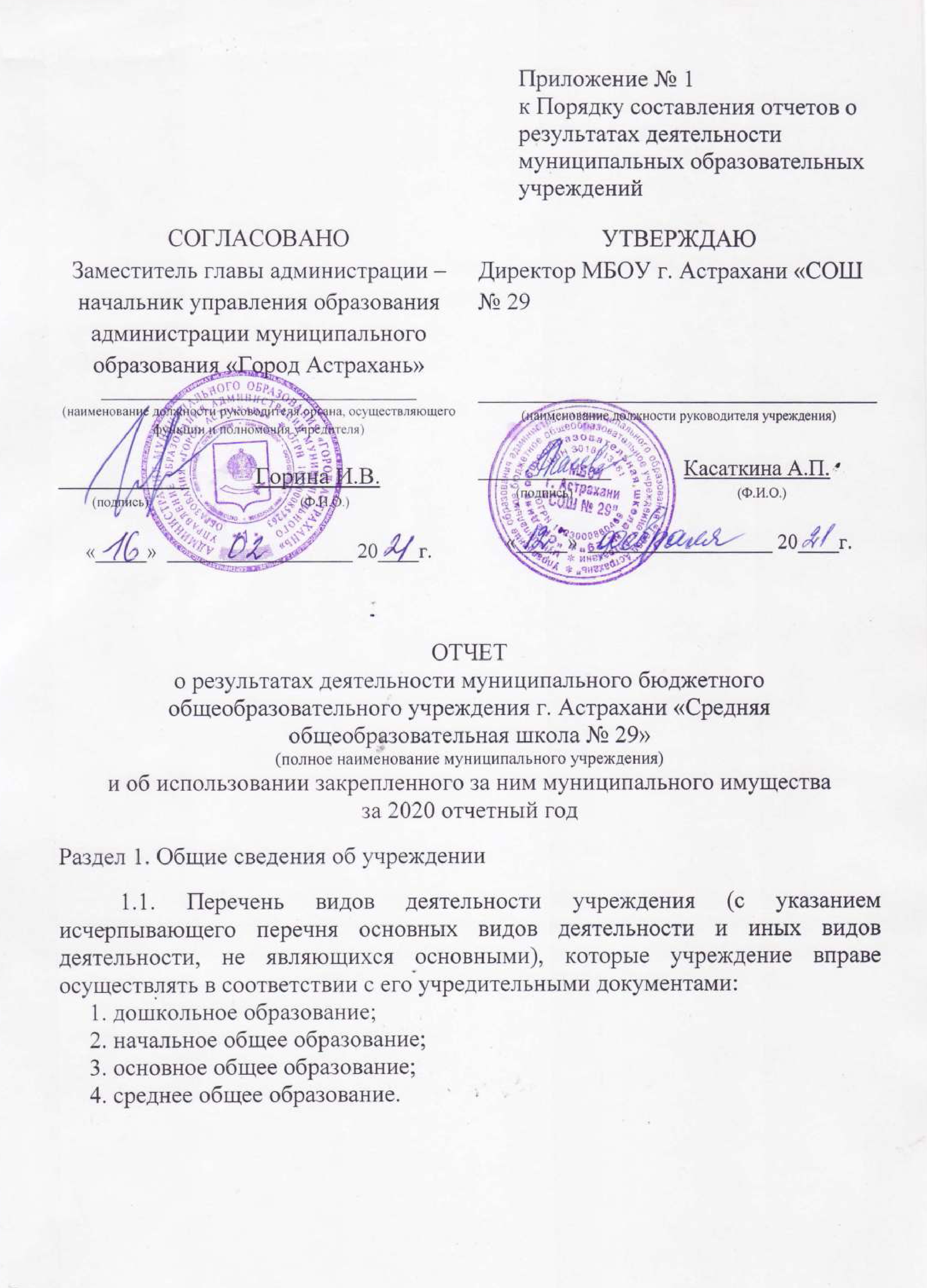 1.2. Перечень услуг (работ), которые оказываются потребителям за плату, с указанием потребителей указанных услуг (работ)*:В случае, если такие услуги не оказываются, в первой колонке проставить – нет, во второй – 0.1.3. Перечень документов учреждения:1.4. Сведения о сотрудниках учреждения:Раздел 2. Результат деятельности учреждения2.1. 	Изменение (увеличение, уменьшение) балансовой (остаточной) стоимости нефинансовых активов относительно предыдущего отчетного года:2.2. Общая сумма выставленных требований в возмещениеущерба по недостачам и хищениям материальных ценностей,денежных средств, а также от порчи материальных ценностей:2.3. Сведения о показателях по дебиторской и кредиторской задолженности учреждения в разрезе поступлений (выплат), предусмотренных Планом финансово-хозяйственной деятельности по видам финансового обеспечения (деятельности): собственные доходы учреждения, субсидия на выполнение муниципального задания, субсидии на иные цели, бюджетные инвестиции:2.4. Сведения о суммах доходов, полученных учреждением от оказания (выполнения) платных услуг (работ)*:*В случае, если такие услуги не оказываются, в первой колонке проставить – нет, во второй – 0.2.4.1. Цены (тарифы) на платные услуги (работы) за единицу услуги,оказываемые потребителям (в динамике в течение отчетного периода)*:*В случае, если такие услуги не оказываются, в первой колонке проставить – нет, в остальных – 0.2.5. Сведения о выполнении муниципального задания за отчетный период:2.6. Общее количество потребителей, воспользовавшихся услугами(работами) учреждения (в т.ч. платными) за отчетный период - 1452 физических и (или) юридических лиц (человек, единиц).2.7. Сведения о жалобах потребителей и принятых по результатам их рассмотрения мерах:    2.8. Показатели кассовых и плановых (с учетом возвратов, восстановленных кассовых выплат) поступлений и выплат, предусмотренных Планом финансово – хозяйственной деятельности: **В случае отсутствия показателей: в 3-5 графе ставится – 0,00; в 6 графе «причины» ставится знак «-».2.9. Казенные учреждения дополнительно указывают показатели кассового исполнения бюджетной сметы учреждения и показатели доведенных учреждению лимитов бюджетных обязательствРаздел 3. Сведения об использовании имущества, закрепленного за учреждениемРуководитель _____________    А.П. Касаткина                                                                                    (подпись)         (расшифровка подписи)Исполнитель                                                        _____________               М.А. Шиш                                                                                    (подпись)          (расшифровка подписи)тел. (8512) 57-62-86Наименование услуг (работ)Потребители указанных услуг                                                                  (работ)1. «Иду в школу»146 чел.2. «Киокусинкай Каратэ»27 чел.3. «Нескучный английский»23 чел.4. «Английский с увлечением»                         49 чел.5. «Парикмахерское мастерство»23 чел.Всего268 чел.Наименование документаРеквизиты документа 
(№ и дата)Срок действия
документа1.   УставМБОУ г. Астрахани «СОШ № 29»Утверждён приказом Управления по образованию и науке № 08-07-539 от 15.09.2015г.бессрочно2.   Устав МБОУ г. Астрахани «СОШ № 29» (изменения)Утверждён приказом Управления образования № 08-07-550 от 26.08.2016г.бессрочно3. Устав МБОУ г. Астрахани «СОШ № 29» (изменение и дополнение)Утверждён приказом Управления образования № 08-07-762 от 17.12.2018г.бессрочно4. Устав МБОУ г. Астрахани «СОШ № 29» (изменение)Утверждён приказом Управления образования № 08-07-491 от 25.06.2019г.бессрочно5.    Лицензия на осуществление образовательной деятельности№ 1128-Б/С от 22.08.2014г.бессрочно6.    Свидетельство о государственной аккредитации№ 2448 от 17.01.2017г.до 27.02.2025г.7.    Коллективный договор МБОУ г. Астрахани «СОШ № 29»   № 671 от 20.03.2020г.до 20.03.2023г.8. Дополнительное соглашение к коллективному договору№ 694 от 13.10.2020до 20.03.2023г.9.    «Положение о платных дополнительных образовательных услугах и иной приносящий доход деятельности МБОУ г. Астрахани «СОШ № 29»Приказ № 18/1 от 09.12.2015г.бессрочно10.    Дополнение к Положению о платных дополнительных образовательных услугах и иной приносящий доход деятельности МБОУ г. Астрахани «СОШ № 29»Приказ № 86 от 24.04.2017г.бессрочноНаименование показателяНа начало отчетного периодаНа конец отчетного периодаКоличество штатных единиц          учреждения:- в том числе педагогических работников (в случае изменения количества штатных единиц учреждения указываются причины, приведшие к их изменению на конец отчетного периода)163,00102,50162,0099,502. Процент сотрудников, имеющих высшее
профессиональное образование65,6%62%3. Процент сотрудников, имеющих       
среднее профессиональное образование 27,2%25%4. Количество педагогических и руководящих работников, прошедших в течение года:- курсы повышения квалификации;- переподготовку по дополнительным профессиональным программам.36 чел2 чел24 чел5. Средняя заработная плата сотрудников учреждения за отчетный период (рублей):- в т.ч. педагогических работников в школе              педагогических работников в доу25 886,1031 699,0027 606,1027 152,8033 600,9029 154,20Наименование показателейСумма на начало 
 года, руб.Сумма на конец 
года, руб.Изменение (увеличение,  
уменьшение), %Причины изменения показателейБалансовая (остаточная) стоимость нефинансовых активов             59969149,07 (23007183,34)63 730 703,55(16372211,33)6,27 (28,84)Поступление ОС (амортизация)Наименование показателяСумма, руб.Суммы установленного ущерба, всего0,00в том числе:0,00имуществу0,00хищений денежных средств0,00материальных ценностей0,00из них отнесено на виновных лиц решением суда0,00Исполнено виновными лицами0,00Списано за счет учреждения0,00Наименование показателяНа начало отчетного периода. руб.На конец отчетного периода. руб.Изменение (увеличение,  
уменьшение), %Причины образования дебиторской (кредиторской) задолженности изменения показателейФинансовые активы, всего46666778,3339082201,81Уменьшение 16,25%-из них:Собственные доходы учрежденияСобственные доходы учрежденияСобственные доходы учрежденияСобственные доходы учрежденияСобственные доходы учрежденияДебиторская задолженность по доходам, полученным от оказания платных услуг (выполнения работ) и иной приносящей доход деятельности302577,33225165,81Уменьшение 25,58%Погашение задолженности по договору арендыДебиторская задолженность по выданным авансам за счет доходов, полученных от оказания платных услуг (выполнения работ) и иной приносящей доход деятельности, - всего:0,000,000,00-В том числе:По выданным авансам на услуги связи0,000,000,00-По выданным авансам на транспортные услуги0,000,000,00-По выданным авансам на коммунальные услуги0,000,000,00-По выданным авансам на услуги по содержанию имущества0,000,000,00-По выданным авансам на прочие услуги0,000,000,00-По выданным авансам на приобретение основных средств0,000,000,00-По выданным авансам на приобретение нематериальных активов0,000,000,00-По выданным авансам на приобретение непроизведенных активов0,000,000,00-По выданным авансам на приобретение материальных запасов0,000,000,00-По выданным авансам на прочие расходы0,000,000,00-Дебиторская задолженность с подотчетными лицами за счет средств, полученных от оказания платных услуг (выполнения работ) и иной приносящей доход деятельности0,000,000,00-Дебиторская задолженность по расчетам по ущербу и иными доходами за счет средств, полученных от оказания платных услуг (выполнения работ) и иной приносящей доход деятельности0,000,000,00-Расчеты с поставщиками и подрядчиками по платежам в бюджет, полученным от оказания платных услуг (выполнения работ) и иной приносящей доход деятельности0,000,000,00-Нереальная к взысканию (просроченная) дебиторская задолженность0,000,000,00-Субсидии на выполнение муниципального заданияСубсидии на выполнение муниципального заданияСубсидии на выполнение муниципального заданияСубсидии на выполнение муниципального заданияСубсидии на выполнение муниципального задания2.1.дебиторская задолженность по доходам, полученным за счет субсидий на выполнение муниципального задания46364201,0038857036,00Уменьшение 16,19%Соглашение на ФО выполнения МЗ на 2021г.2.2.дебиторская задолженность по выданным авансам, полученным за счет субсидий на выполнение муниципального задания,-всего:278,400,00Уменьшение 100%Зачтена переплата профсоюзов в счет погашения начислений за 2020гв том числе:2.2.1 по выданным авансам на услуги связи0,000,000,00-2.2.2. по выданным авансам на транспортные услуги0,000,000,00-2.2.3. по выданным авансам на коммунальные услуги0,000,000,00-2.2.4. по выданным авансам на услуги по содержанию имущества0,000,000,00-2.2.5. по выданным авансам на прочие услуги0,000,000,00-2.2.6. по выданным авансам на приобретение основных средств0,000,000,00-2.2.7. по выданным авансам на приобретение нематериальных активов0,000,000,00-2.2.8. по выданным авансам на приобретение непроизведенных активов0,000,000,00-2.2.9.по выданным авансам на приобретение материальных запасов0,000,000,00-2.2.10. по выданным авансам на прочие расходы0,000,000,00-2.3. Дебиторская задолженность по расчетам с подотчетными лицами за счет субсидий на выполнение муниципального задания0,000,000,00-2.4. Дебиторская задолженность по расчетам по ущербу доходам за счет субсидий на выполнение муниципального задания0,000,000,00-2.5. Расчеты с поставщиками и подрядчиками по платежам в бюджет, полученным за счет субсидий на выполнение муниципального задания0,000,000,00-2.6. Нереальная к взысканию (просроченная) дебиторская задолженность0,000,000,00-Деятельность с целевыми средствами (субсидии на иные цели и бюджетные инвестиции)Деятельность с целевыми средствами (субсидии на иные цели и бюджетные инвестиции)Деятельность с целевыми средствами (субсидии на иные цели и бюджетные инвестиции)Деятельность с целевыми средствами (субсидии на иные цели и бюджетные инвестиции)Деятельность с целевыми средствами (субсидии на иные цели и бюджетные инвестиции)3.1. Дебиторская задолженность по доходам, полученным за счет субсидий на иные цели, бюджетных инвестиций0,000,000,00-3.2. Дебиторская задолженность по выданным авансам за счет субсидий на иные цели, бюджетных инвестиций – всего:0,000,000,00-в том числе:3.2.1. по выданным авансам на услуги связи0,000,000,00-3.2.2. по выданным авансам на транспортные услуги0,000,000,00-3.2.3. по выданным авансам на коммунальные услуги0,000,000,00-3.2.4. по выданным авансам на услуги по содержанию имущества0,000,000,00-3.2.5. по выданным авансам на прочие услуги0,000,000,00-3.2.6. по выданным авансам на приобретение основных средств0,000,000,00-3.2.7. по выданным авансам на приобретение нематериальных активов0,000,000,00-3.2.8. по выданным авансам на приобретение непроизведенных активов0,000,000,00-3.2.9. по выданным авансам на приобретение материальных запасов0,000,000,00-3.2.10. по выданным авансам на прочие расходы0,000,000,00-3.3. Дебиторская задолженность с подотчетными лицами за счет субсидий на иные цели0,000,000,00-3.4. Дебиторская задолженность по расчетам по ущербу и иным доходам за счет субсидий на иные цели0,000,000,00-3.5. Расчеты с поставщиками и подрядчиками по платежам в бюджет, полученным за счет субсидий на иные цели, бюджетных инвестиций0,000,000,00-3.6. Нереальная к взысканию (просроченная) дебиторская задолженность0,000,000,00-Обязательства, всего:0,000,000,00-из них:Собственные доходы учрежденияСобственные доходы учрежденияСобственные доходы учрежденияСобственные доходы учрежденияСобственные доходы учрежденияКредиторская задолженность по расчетам с поставщиками и подрядчиками от оказания платных услуг (выполнения работ) и иной приносящей доход деятельности – всего:39,000,501,28%-в том числе:1.1.1 по начислениям на выплаты по оплате труда0,000,000,00-1.1.2. по оплате услуг связи0,000,000,00-1.1.3. по оплате транспортных услуг0,000,000,00-1.1.4. по оплате коммунальных услуг 0,000,000,00-1.1.5. по оплате услуг по содержанию имущества0,000,000,00-1.1.6. по оплате прочих услуг0,000,000,00-1.1.7. по приобретению основных средств0,000,000,00-1.1.8. по приобретению нематериальных активов0,000,000,00-1.1.9. по приобретению непроизведенных активов0,000,000,00-1.1.10. по приобретению материальных запасов39,000,501,28%Задолженность за продукты питания1.1.11. по оплате прочих расходов0,000,000,00-1.1.12. по платежам в бюджет0,000,000,00-1.1.13. по прочим расчетам с кредиторами0,000,000,00-Расчеты по доходам от оказания платных услуг (выполнения работ) и иной приносящей доход деятельности54 008,9444 277,4918,02%Уменьшение переплаты за платные услуги и присмотр и уходРасчеты с подотчетными лицами от оказания платных услуг (выполнения работ) и иной приносящей доход деятельности0,000,000,00-Расчеты по ущербу от оказания платных услуг (выполнения работ) и иной приносящей доход деятельности0,000,000,00-Просроченная кредиторская задолженность10599,3210599,320,00-Субсидии на выполнение муниципального заданияСубсидии на выполнение муниципального заданияСубсидии на выполнение муниципального заданияСубсидии на выполнение муниципального заданияСубсидии на выполнение муниципального задания2.1.Кредиторская задолженность по расчетам с поставщиками и подрядчиками за счет субсидий на выполнение муниципального задания – всего:1520,043158,30Увеличение 51,87%-в том числе:По начислениям на выплаты по оплате труда0,001475,00100%Задолженность по НДФЛ выявлена после закрытия финансового года2.1.2.по оплате услуг связи1520,041550,28Увеличение 1,99%Фактическое потребление услуг связи в декабре 2020г2.1.3.по оплате транспортных услуг0,000,000,00-2.1.4.по оплате коммунальных услуг0,00133,02Увеличение 100%Задолженность по водоснабжение выявлена после закрытия финансового года2.1.5.по оплате услуг по содержанию имущества0,000,000,00-2.1.6.по оплате прочих услуг0,000,000,00-2.1.7.по приобретению основных средств0,000,000,00-2.1.8.по приобретению нематериальных активов0,000,000,00-2.1.9.по приобретению непроизведенных активов0,000,000,00-2.1.10.по приобретению материальных запасов0,000,000,00-2.1.11.по оплате прочих расходов0,000,000,00-2.1.12.по платежам в бюджет0,000,000,00-2.1.13.по прочим расчетам с кредиторами0,000,000,00-2.2.Расчеты по доходам за счет субсидий на выполнение муниципального задания0,000,000,00-2.3.Расчеты с подотчетными лицами за счет субсидий на выполнение муниципального задания0,000,000,00-2.4.Расчеты по ущербу имуществу за счет субсидий на выполнение муниципального задания0,000,000,00-2.5.Просроченная кредиторская задолженность0,000,000,00-Деятельность с целевыми средствами (субсидии на иные цели и бюджетные инвестиции)Деятельность с целевыми средствами (субсидии на иные цели и бюджетные инвестиции)Деятельность с целевыми средствами (субсидии на иные цели и бюджетные инвестиции)Деятельность с целевыми средствами (субсидии на иные цели и бюджетные инвестиции)Деятельность с целевыми средствами (субсидии на иные цели и бюджетные инвестиции)3.1.Кредиторская задолженность по расчетам с поставщиками и подрядчиками за счет субсидий на иные цели и бюджетных инвестиций – всего:0,000,000,00-в том числе:3.1.1.по начислениям на выплаты по оплате труда0,000,000,00-3.1.2.по оплате услуг связи0,000,000,00-3.1.3.по оплате транспортных услуг0,000,000,00-3.1.4.по оплате коммунальных услуг0,000,000,00-3.1.5.по оплате услуг по содержанию имущества0,000,000,00-3.1.6.по оплате прочих услуг0,000,000,00-3.1.7.по приобретению основных средств0,000,000,00-3.1.8.по приобретению нематериальных активов0,000,000,00-3.1.9.по приобретению непроизведенных активов0,000,000,00-3.1.10.по приобретению материальных запасов0,000,000,00-3.1.11.по оплате прочих расходов0,000,000,00-3.1.12.по платежам в бюджет0,000,000,00-3.1.13.по прочим расчетам с кредиторами0,000,000,00-3.2.Расчеты по доходам за счет субсидий на иные цели и бюджетных инвестиций0,000,000,00-3.3.Расчеты с подотчетными лицами за счет субсидий на иные цели и бюджетных инвестиций0,000,000,00-3.4.Расчеты по ущербу имуществу за счет субсидий на иные цели и бюджетных инвестиций0,000,000,00-3.5.Просроченная кредиторская задолженность0,000,000,00-Наименование (услуги) работыСуммы доходов, полученных от оказания (выполнения) платных услуг (работ), руб.1. «Иду в школу»648765,002. «Киокусинкай Каратэ»95320,003. «Нескучный английский»34400,004. «Английский с увлечением»                         108360,005. «Парикмахерское мастерство»44000,00Всего930845,00 № 
п/пНаименова-ние услуги (работы)1 кв.2 кв.2 кв.3 кв.3 кв.4 кв.4 кв. № 
п/пНаименова-ние услуги (работы)Цена  (тариф)  
Цена    
(тариф) Изменение, %Цена   
 (тариф)  
Изменение, %Цена   
(тариф) Изменение, %1. «Иду в школу»1500,001500,000%0,00100%1500,000%2. «Киокусинкай Каратэ»1500,001500,000%0,00100%1500,000%3.«Нескучный английский»1000,001000,000%0,00100%0,000%4.«Английский с увлечением»                         0,000,000%0,00100%1000,000%5.«Парикмахерское мастерство»0,000,000%0,00100%1000,000%Наименование услугиЕд.измЗначение, утвержденное в муниципальном заданииФактическое значениеОтклонение от запланированных значений (%)Допустимое (возможное) отклонение от установленных показателейИсточник (и) информации о фактическом значении  показателя1. реализация основной общеобразовательной программы дошкольного образованиячел116/1161142 чел. (1,72%)5%85-К, приказы руководителя2. реализация основных общеобразовательных начального общего образованиячел456/4364470,005%ОШ-1, приказы руководителя3. реализация основных общеобразовательных основного общего образованиячел555/5815800,005%ОШ-1, приказы руководителя4. реализация основных общеобразовательных среднего общего образованиячел44/53470,005%ОШ-1, приказы руководителя№ п/пНаименование потребителяСуть жалобыПринятые меры--нет-Наименование
 показателяКОСГУСуммы     
 плановых   
поступлений и 
выплат, рублейСуммы кассовых поступлений (с учетом возврата) и выплат (с учетом восстановленных кассовых выплат, руб.Процент исполнения, %Причины 
отклонения
от плановых
показателей123456Планируемый остаток 
средств на начало года
X2939455,202939455,20100%-Поступления, всего: X0,000,000,00-в том числе:        Субсидии на         
финансовое обеспечение выполнения          
муниципального    
задания             

13048508507,0048508507,00100%-Субсидии, предоставляемые в соответствии с абзацем вторым пункта 1 статьи 78.1 Бюджетного кодекса РФ1504904306,594904306,59100%-в том числе:в том числе:в том числе:в том числе:в том числе:в том числе:Обеспечение содержания материально-технической базы, создание безопасных условий пребывания обучающихся, воспитанников и персонала, проведение мероприятий1538870,881538870,88100%-Обеспечение безопасных условий осуществления образовательного процесса. Мероприятие «Обеспечение пожарной, антитеррористической, санитарно-эпидемиологической безопасности и доступности в учреждениях  образования и спорта администрации муниципального образования «Город Астрахань» в рамках подпрограммы «Приведение зданий и прилегающих территорий учреждений образования и спорта администрации муниципального образования «Город Астрахань» в соответствие с требованиями строительных норм и правил, пожарной, антитеррористической и санитарно-эпидемиологической безопасности» муниципальной программы «Развитие системы образования МО «Город Астрахань»412 453,36412 453,36100%-Проведение текущего ремонта и благоустройство прилегающих территорий учреждений образования и спорта МО "Город Астрахань"312 000,00312 000,00100%-Обеспечение пожарной, антитеррористической, санитарно-эпидемиологической безопасности и доступности в учреждениях образования и спорта администрации муниципального образования "Город Астрахань"0,000,000,00-Развитие территориальных округов. Мероприятие «Мероприятия по совершенствованию существующей инфраструктуры организаций образования и спорта» в рамках подпрограммы «Приведение зданий и прилегающих территорий учреждений образования и спорта администрации муниципального образования «Город Астрахань» в соответствие с требованиями строительных норм и правил, пожарной, антитеррористической и санитарно-эпидемиологической безопасности» муниципальной программы«Развитие системы образования МО «Город Астрахань»190 000,00190 000,00100%-Ежемесячное денежное вознаграждение за классное руководство педагогическим работникам государственных и муниципальных образовательных организаций в рамках подпрограммы «Создание и развитие единого образовательного пространства Астраханской области» государственной программы «Развитие образования Астраханской области»911383,78911383,78100%-Расходы на финансовое обеспечение на реализацию мероприятий по организации бесплатного горячего питания обучающихся, получающих начальное общее образование в муниципальных образовательных организациях муниципального образования "Город Астрахань", в рамках подпрограммы "Психофизическая безопасность детей и молодежи" государственной программы "Развитие образования Астраханской области"769799,28769799,28100%-Организация бесплатного горячего питания обучающихся, получающих начальное общее образование в муниципальных образовательных организациях муниципального образования "Город Астрахань" в рамках подпрограммы "Психофизическая безопасность детей и подростков" муниципальной программы муниципального образования "Город Астрахань" "Развитие системы образования муниципального образования "Город Астрахань"769799,29769799,29100%-Реализация календарного плана спортивных и физкультурных мероприятий МО «Город Астрахань»0,000,000,00-Расходы на приобретение информационных стендов по пожарной безопасности0,000,000,00-Расходы на оснащение пунктов временного размещения необходимым имуществом0,000,000,00-Профилактика детского травматизма, обучение подростков основам безопасности дорожного движения, проведение смотров, конкурсов «Безопасное колесо»0,000,000,00-Вовлечение обучающихся образовательных учреждениях города в международное движение «Добрые дети мира»0,000,000,00-Субсидии на исполнение обязательств по оптимизации сети муниципальных организаций0,000,000,00-Исполнение судебных решений0,000,000,00-Возмещение нормативных затрат, не связанных с выполнением задания текущего финансового года (субсидии на иные цели)0,000,000,00-Поступления от оказания            
муниципальным     
бюджетным           
учреждением       
(подразделением)  услуг (выполнения   
работ),   относящихся в соответствии с уставом учреждения (положением подразделения) к его основным видам деятельности, предоставление которых для физических и юридических лиц осуществляется на платной основе, -всего:                         1303391366,561978762,1558,35%-в том числе:        в том числе:        в том числе:        в том числе:        в том числе:        в том числе:        Доходы от оказания платных услуг в т.ч.1280678,56930 845,0072,68%«Иду в школу»915278,56648765,0070,88%Фактическое поступление денежных средств за оказанные услуги сог-но договорам на 2020г«Киокусинкай Каратэ»135000,0095320,0070,61%Фактическое поступление денежных средств за оказанные услуги сог-но договорам на 2020г«Нескучный английский»34400,0034400,00100%«Английский с увлечением»                         150000,00108360,0072,24%Фактическое поступление денежных средств за оказанные услуги сог-но договорам на 2020г«Парикмахерское мастерство»46000,0044000,0095,65%Фактическое поступление денежных средств за оказанные услуги сог-но договорам на 2020гРодительская плата2025363,001 006 595,0749,70%Фактическое поступление денежных средств за присмотр и уходПрочие доходы0,000,000,00-Доходы от оказания услуг по присмотру и уходу за детьми в группу продленного дня0,000,000,00-Доходы от компенсации затрат0,000,000,00-Доходы по условным арендным платежам85325,0041 322,0848,43%Отклонение за счет фактического потребления коммунальных услуг арендаторомСуммы принудительного изъятия1403 014,493 014,49100%Гранты, премии, добровольные пожертвования, всего:150263627,0135 060,0013,30%-в том числе:в том числе:в том числе:в том числе:в том числе:в том числе:Добровольные пожертвования263627,0135 060,0013,30%Перечисление родителей на оплату охраны меньше из-за расторжения договора по охранеДоходы от сдачи в аренду имущества муниципальных бюджетных и автономных учреждений120168976,94168 976,94100%-Планируемый остаток средств на конец года  

 X-3186856,82--Выплаты, всего:     Х60179253,7955351225,5591,98%-в том числе:        в том числе:        в том числе:        в том числе:        в том числе:        в том числе:        Оплата труда и      
начисления на       
выплаты по оплате труда, всего         21047480246,8145479991,5995,79%-из них:             Заработная плата    21136422092,9434957850,9395,98%Отклонение за счет увольнения сотрудников, уход сотрудников в декретный отпуск, больничные листыПрочие выплаты      2120,000,000,00-Начисления на       
выплаты по оплате  труда                21311058153,8710522140,6695,15%Отклонение за счет уменьшения налогооблагаемой базы в связи с оплатой больничных листовПриобретение работ, услуг                2208439993,367267584,9786,11%-из них:             из них:             из них:             из них:             из них:             из них:             Услуги связи        221134742,92123740,8091,83%Отклонение за счет фактического потребления услуг связиТранспортные услуги     2220,000,000,00-Коммунальные услуги       2233561425,312888411,6981,10%Отклонение за счет фактического потребления коммунальных услугАрендная плата за пользование         
имуществом          2240,000,000,00-Работы, услуги по содержанию имущества2252247544,381982380,2988,20%Отклонение за счет договоров, заключенных через торговую площадку (экономия)Прочие работы,     
услуги      2262496280,752273052,1991,06%Отклонение за счет договоров, заключенных через торговую площадку (экономия)Социальное обеспечение260 196491,92172523,9087,80%-из них:из них:из них:из них:из них:из них:Пособия по социальной помощи населению2620,000,000,00-Пенсии, пособия, выплачиваемые организациями сектора государственного управления2630,000,000,00-Пенсии, пособия, выплачиваемые работодателями, нанимателями бывшим работникам2640,000,000,00-Социальные пособия и компенсации персоналу в денежной форме266196491,92172523,9087,80%Отклонение сложилось за счет того, что фактическое наличие больничных листов меньше запланированногоПрочие расходы 
всего: 290311,09311,09100%-из них:Уплата налогов, пошлин и сборов2910,090,09100%-Уплата штрафов за нарушение законодательства о налогах и сборах, законодательства о страховых взносах292198,38198,38100%-Уплата штрафов за нарушение законодательства о закупках и нарушение условий контрактов (договоров)2930,000,000,00-Уплата штрафных санкций по долговым обязательствам2940,000,000,00-Уплата других экономических санкций2950,000,000,00-Уплата иных выплат текущего характера физическим лицам296112,62112,62100%-Уплата иных выплат текущего характера организациям2970,000,000,00-Расходы по приобретению         
нефинансовых        
активов, всего      0,000,000,00-из них:             из них:             из них:             из них:             из них:             из них:             Увеличение стоимости основных средств310712228,92691158,0097,04%Отклонение за счет договоров, заключенных через торговую площадку (экономия)Услуги, работы для целей капитальных вложений228312000,00312000,00100%-Увеличение стоимости материальных запасов    3403037981,691427656,0046,99%-из них: Увеличение стоимости лекарственных препаратов и материалов, применяемых в медицинских целях 3410,000,000,00-Увеличение стоимости продуктов питания  3422427341,691070223,5044,09%Отклонение за счет договоров, заключенных через торговую площадку (экономия)Увеличение стоимости горюче-смазочных материалов  3430,000,000,00-Увеличение стоимости строительных материалов  3446486,006486,00100%-Увеличение стоимости мягкого инвентаря  345151500,00109190,0072,07%Отклонение за счет договоров, заключенных через торговую площадку (экономия)Увеличение стоимости прочих оборотных запасов (материалов)  346433579,00222681,5051,36%Отклонение за счет договоров, заключенных через торговую площадку (экономия)Увеличение стоимости прочих материальных запасов однократного применения  34919075,0019075,00100%-СПРАВОЧНО:СПРАВОЧНО:СПРАВОЧНО:СПРАВОЧНО:СПРАВОЧНО:СПРАВОЧНО:Объем публичных обязательствX0,000,000,00-Средства во временном распоряженииX-Поступления-57043,17Выплаты-57043,17--Средства бюджетных инвестиций на лицевом счете для учета операций по переданным полномочиямX0,000,000,00-Наименование показателя Код 
строкиКод по бюджетной классификации Российской Федерации                Код по бюджетной классификации Российской Федерации                Код по бюджетной классификации Российской Федерации                Код по бюджетной классификации Российской Федерации                Код по бюджетной классификации Российской Федерации                Доведенные   лимиты   бюджетных  
обязательствУтвержденобюджетной   сметой   Кассовое 
исполнениеОткло-нениеНаименование показателя Код 
строкиразделаподразделацелевой
статьи вида  
расхо-довКОСГУДоведенные   лимиты   бюджетных  
обязательствУтвержденобюджетной   сметой   Кассовое 
исполнениеОткло-нение12345678910110,000,000,00-0,000,000,00-0,000,000,00-0,000,000,00-0,000,000,00-Наименование показателяНа начало отчетного годаНа конец отчетного года 1. Общая балансовая (остаточная) стоимость недвижимого имущества, находящегося у учреждения на праве оперативного управления, рублей29 865 945,19 (11 086 605,39)   29 865 945,19 (10 857 963,03)в т.ч. переданного в:аренду0,000,00   безвозмездное пользование0,000,00   2. Общая балансовая (остаточная) стоимость движимого имущества, находящегося у учреждения на праве оперативного управления, рублей26 408 637,86 (11 902 513,72)20 530 412,88 (1 119 799,30)   в т.ч. переданного в:аренду0,00 0,00   безвозмездное пользование0,000,003. Общая площадь объектов недвижимого имущества, находящегося у учреждения на праве оперативного управления, кв. м4 733,904 733,90в т.ч. переданного в:аренду77,977,9безвозмездное пользование31,931,94. Количество объектов недвижимого имущества, находящегося у учреждения на праве оперативного управления, единиц5 5  5. Объем средств, полученных в отчетном году от распоряжения в установленном порядке имуществом, находящимся у учреждения на праве оперативного управления0,000,00   6. Общая балансовая (остаточная) стоимость недвижимого имущества, приобретенного бюджетным учреждением в отчетном году за счет средств, выделенных органом, осуществляющим функции и полномочия учредителя на указанные цели, рублей0,00 (0,00)0,00 (0,00)   7. Общая балансовая (остаточная) стоимость недвижимого имущества, приобретенного бюджетным учреждением в отчетном году за счет доходов, полученных от платных услуг и иной приносящей доход деятельности, рублей0,00 (0,00)0,00 (0,00)   8. Общая балансовая (остаточная) стоимость особо ценного движимого имущества, находящегося у бюджетного учреждения на праве оперативного управления, рублей3 694 566,02 (18 064,23)13 334 345,48 (4 394 449,00)   